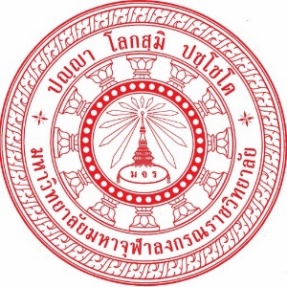 โครงการวิจัยที่คาดว่าจะเสนอเป็นดุษฎีนิพนธ์-------------------------สำหรับผู้สมัครปริญญาเอก ให้ผู้สมัครนำเสนอโครงการตามประเด็นต่างๆ ดังกล่าว โดยมีรายละเอียด  ที่ชัดเจนทุกข้อ และจัดพิมพ์เป็นเอกสารประกอบ ใบสมัคร ความยาวไม่น้อยกว่า ๓-๕ หน้า๑.ชื่อเรื่องทำการวิจัย............................................................................................................................................................................................................................................................................................................................................................................................................................................................................................................................................................๒.หลักการและเหตุผล หรือความสำคัญและความเป็นมาของปัญหาการวิจัย................................................................................................................................................................................................................................................................................................................................................................................................................................................................................................................................................................................................................................................................................................................................................๓.วัตถุประสงค์การวิจัย............................................................................................................................................................................................................................................................................................................................................................................................................................................................................................................................................................๔.ขอบเขตการวิจัย................................................................................................................................................................................................................................................................................................................................................................................................................................................................................................................................................................................................................................................................................................................................................๕.กรอบแนวคิดการวิจัย................................................................................................................................................................................................................................................................................................................................................................................................................................................................................................................................................................................................................................................................................................................................................๖.สมมติฐานการวิจัย (ถ้ามี)................................................................................................................................................................................................................................................................................................................................................................................................................................................................................................................................................................................................................................................................................................................................................๗.นิยามศัพท์ที่เกี่ยวข้อง................................................................................................................................................................................................................................................................................................................................................................................................................................................................................................................................................................................................................................................................................................................................................๘.แนวคิด ทฤษฎี และสมมติฐานงานวิจัย (ไม่เกิน ๓๐๐๐ คำ และรูปแบบการอ้างอิงตามที่มหาวิทยาลัยกำหนด)................................................................................................................................................................................................................................................................................................................................................................................................................................................................................................................................................................................................................................................................................................................................................๙.วิธีดำเนินการวิจัย (ประกอบด้วย ประเภทการวิจัย ประชากร กลุ่มตัวอย่าง เครื่องมือ การเก็บรวบรวมข้อมูล การวิเคราะห์ข้อมูล และการนำเสนอผลการวิจัย................................................................................................................................................................................................................................................................................................................................................................................................................................................................................................................................................................................................................................................................................................................................................๑๐. ประโยชน์ที่คาดว่าจะได้รับ ........................................................................................................................................................................................................................................................................................................................................................................................................................................................................................................................................................................................................................................................................................................................................................................................................................................................................................................................................................................................................................................................................................................................